Mikro-SchiLFs: Beispiel einer Planung Mikro-SchiLFs sind ein geeignetes Mittel, um die Motivation für einen TAFF-Schulentwicklungsprozess langfristig zu erhalten. Im Kollegium sind oftmals viele Kompetenzen vorhanden. Über Mikro-SchiLFs lassen sich diese Potenziale nutzbar machen. Mikro-SchiLFs sind kurze schulinterne Fortbildungsangebote von Kollegen/-innen für Kollegen/-innen, um gegenseitig voneinander und miteinander zu lernen. So kann der TAFF-Ansatz im Rahmen von kurzen, wiederkehrenden Veranstaltungen vertieft und damit immer wieder in den Fokus jedes/-r einzelnen Kollegen/-in gerückt werden, sodass er Bestandteil der Schulkultur wird. Mikro-SchiLFs sind anwendungsorientiert und gut geeignet, um das Kollegium untereinander zu vernetzen. Folgende Planung zeigt beispielhaft, wie der TAFF-Ansatz mithilfe von Mikro-SchiLFs an fünf über das Schuljahr verteilten Terminen Kollegen nähergebracht werden kann. Sie orientieren sich an den 5 Schritten des TAFF-Ansatzes und beinhalten Vorbereitungs- und Nachbereitungsaufgaben.Vorbereitung: Die Teilnehmer informieren sich über das TAFF-Konzept und notieren ihre Fragen. SchiLF 1: Mit Lehrkräften über Stärken und Talente sprechen – Begriffe klären und Potenziale thematisierenImagination und Austausch im Kugellager (siehe 4.2.2 Die Kollegen ins Boot holen: Pädagogischer Tag) Reflexion und Klärung von Fragen Nachbereitung/Vorbereitung: Lehrkräfte sprechen mit Schülern/-innen über Stärken und Talente und klären diese Begriffe. Anwendung verschiedener Methoden und Vorgehensweisen SchiLF 2: TAFF-Lernsituationen schaffen - Stärken und Talente sichtbar machen Lehrkräfte präsentieren den Teilnehmern/-innen angewandte Methoden und Vorgehensweisen zur Begriffsklärung und Thematisierung von Stärken und Talenten, diskutieren deren Vorteile/Nachteile und Bedingungen der Durchführung Diskussion: Welche Lernsituationen sind mehr bzw. weniger geeignet, um Stärken und Talente bei Schülern/-innen zu entdecken? Weshalb? Nachbereitung/Vorbereitung: Lehrkräfte arrangieren Lernsituationen, in denen Stärken und Talente entdeckt werden können.SchiLF 3: Auf die Beobachtung kommt es an – Stärken und Talente erkennen Lehrkräfte präsentieren den Teilnehmern geeignete und erprobte Lernsituationen, diskutieren deren Vorteile/Nachteile und Bedingungen der Durchführung. Kurze Einführung zur Beobachtung von Stärken und Talenten Nachbereitung/Vorbereitung: Lehrkräfte wählen mindestens zwei verschiedene Methoden der Beobachtung; Ziel: Bis zur nächsten SCHILF bei jedem Schüler/-in eine Stärke/ein Talent entdecken SchiLF 4: Ohne Feedback kein Effekt – Talente stärken Lehrkräfte präsentieren den Teilnehmern geeignete und erprobte Methoden der Beobachtung, diskutieren deren Vorteile/Nachteile und Bedingungen der Durchführung. Kurze Einführung zum Thema „Feedback“ Nachbereitung/Vorbereitung: Lehrkräfte wählen mindestens zwei verschiedene Möglichkeiten aus, den Schülern/-innen Stärken und Talente rückzumelden. SchiLF 5: „Du bist einzigartig und wertvoll“ – Talente fördern und das Schulleben bereichern Lehrkräfte präsentieren den Teilnehmern/-innen geeignete und erprobte Möglichkeiten der Rückmeldung, diskutieren deren Vorteile/Nachteile und Bedingungen der Durchführung. Arbeit in Gruppen: Wie können die gefundenen Stärken und Talente das Schulleben bereichern? Wie können wir TAFF in einen breiten Schulentwicklungsprozess integrieren?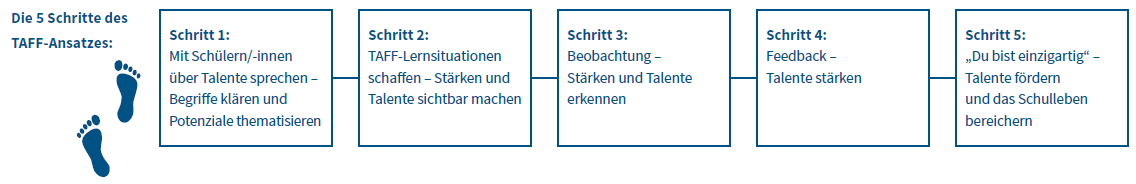 